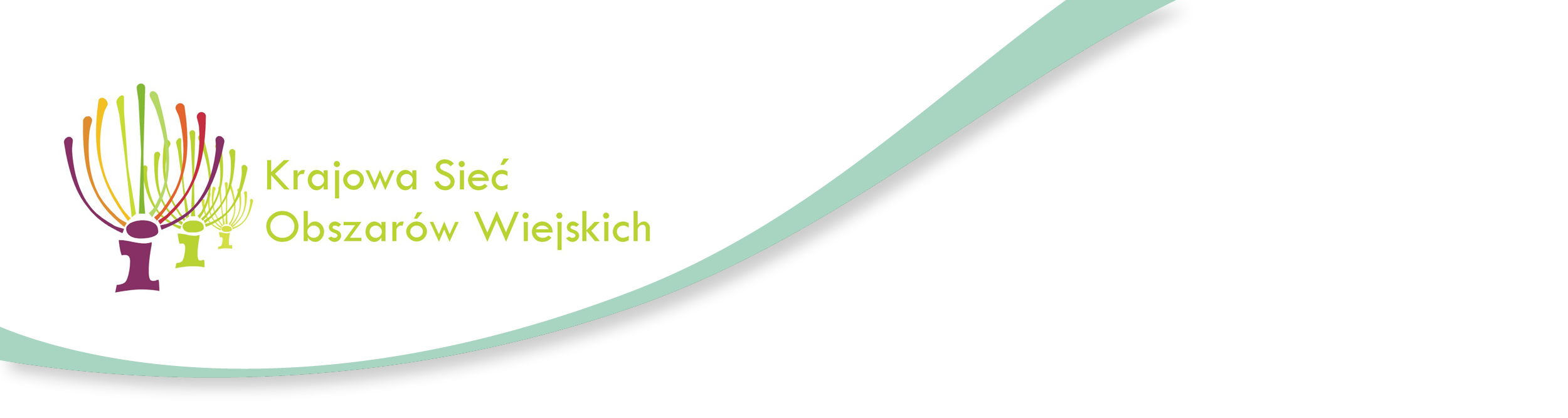 Oferta współpracy partnerskiejTytuł projektuTyp projektu (można wybrać kilka pozycji)Zwięzłe przedstawienie idei projektu (maksymalnie 800 znaków)Poszukujemy partnera działającego na następujących typach obszaru (można wybrać kilka pozycji)Poszukujemy partnera działającego na obszarze z następującymi zasobami (można wybrać kilka pozycji)Temat projektu (Zaznacz do 10 pozycji)CELSytuacja wyjściowa /  tło / kontekst lokalny  projektu (maksymalnie 800 znaków)Grupa docelowa i proponowane działania (maksymalnie 800 znaków)Kraj / region (województwo) i/lub rodzaj poszukiwanego partnera (W przypadku dowolnego kraju członkowskiego proszę wpisać UE)Języki komunikacji PARTNER zgłaszającY OfertęDane kontaktoweData ważności oferty współpracyPole wymagane! Proszę podać datę, po której oferta traci ważnośćData zgłoszenia oferty: _17.02.2017 Inicjatywy lokalne na rzecz zachowania i wykorzystania unikatowych zasobów kultury i dziedzictwa kulturowego oraz wzmacnianie tożsamości lokalnej.Współpraca krajowa  Międzyregionalna  RegionalnaWspółpraca międzynarodowa  Transgraniczna  Z innymi krajami członkowskimi (brak wspólnej granicy)  Z krajami spoza UEWspółpraca w basenie morza  BałtyckiegoProjekt ma na celu poprawę atrakcyjności osiedleńczej i turystycznej poprzez rozwój oferty czasu wolnego oraz rozwijanie innowacyjnej oferty turystycznej w oparciu o kulturowe bogactwo obszaru.Głównym celem projektu jest:podjęcie wspólnych działań na rzecz zachowania i promocji lokalnych tradycji obszarów lgd-ó/lgr-ów: rybackich, kulinarnych i rękodzielniczych, które narażone na stopniowe zanikanie; zwiększenie świadomości na obszarach biorących udział w projekcie w zakresie wykorzystania lokalnych zasobów w celu wykreowania produktów lokalnychwykorzystanie lokalnych zasobów przyrodniczych i kulturowych - działania na rzecz ich lepszej i skuteczniejszej promocji wzmocnienie współpracy między mieszkańcami obszarów, którzy działają w sektorze produkcji i sprzedaży lokalnej żywności, rękodzieła i turystyki, oraz wspieranie ich w tworzeniu produktów i usług, aktywizacja mieszkańców na rzecz lepszej i skuteczniejszej promocji walorów kulturowych i gastronomicznych  Krajowe / regionalne granice  Śródlądowy  Wyspa  Jeziora i rzeki  Przybrzeżny  Górzysty  Rolniczy  Podmiejski  Miejski  Małe miejscowości  Centra historyczne  Gęste zaludnienie  Obszary rozwarstwione/zaniedbane społecznie  Odizolowany / Peryferyjny  Basen morza  Śródziemnego  Bałtyckiego  Północnego  Atlantyku  Wysoka wartość przyrodnicza  Ziemie uprawne  Pastwiska  Lasy  Teren nie produkcyjne  Przemysł  Obecność miejsc kulturowych  Wydobycie minerałów  Obszary chronione Innowacje  Nauka I rozwój  Nowe technologie  Transfer wiedzy / edukacja / szkolenia  Internet szerokopasmowy / Internet / Technologie informatyczne i komunikacyjne  Kultura i dziedzictwo kulturowe  Przestrzeń zabudowana  Odnowa wsi  Miejsca publiczne/ośrodki kultury/tereny zielone  Efektywność energetyczna/modernizacja budynków  Rekultywacja terenów przemysłowych  Infrastruktura wiejska  Integracja społeczna / Usługi publiczne  Usługi zintegrowane  Usługi społeczne  Transport i mobilność  Edukacja  Zdrowie  Gospodarka mieszkaniowa  Przeciwdziałanie dyskryminacji  Przedsiębiorstwa społeczne  Zatrudnienie / tworzenie miejsc pracy  Dostęp do rynku pracy  Godzenie życia prywatnego z pracą  Samozatrudnienie  Podnoszenie kwalifikacjiGrupy docelowe: Młodzież  Kobiety  Bezrobotni  Bezdomni  Osoby starsze  Migranci  Rybacy  Społeczności marginalizowane np. Romowie  Niepełnosprawni  Byli skazani  Inni  Rolnictwo I gospodarstwa rolne  Małe gospodarstwa rolne  Gospodarstwa niskotowarowe  Rolnictwo ekologiczne  Żywy inwentarz  Dobrostan zwierząt  Młodzi rolnicy  Rolnictwo miejskie  Rybołówstwo I akwakultura  Rybołówstwo  Akwakultura  Leśnictwo  Żywność I napoje  Marketing  Łańcuchy dostaw/Organizacje producenckie i spółdzielnie  Produkty nie spożywcze/Rzemiosło   Rozwój biznesu  Zróżnicowanie działalności gospodarczej  Turystyka/Budowanie marki terytorialnej  Przestrzeń zabudowana  Odnowa wsi  Miejsca publiczne/ośrodki kultury/tereny zielone  Efektywność energetyczna/modernizacja budynków  Rekultywacja terenów przemysłowych  Infrastruktura wiejska  Integracja społeczna / Usługi publiczne  Usługi zintegrowane  Usługi społeczne  Transport i mobilność  Edukacja  Zdrowie  Gospodarka mieszkaniowa  Przeciwdziałanie dyskryminacji  Przedsiębiorstwa społeczne  Zatrudnienie / tworzenie miejsc pracy  Dostęp do rynku pracy  Godzenie życia prywatnego z pracą  Samozatrudnienie  Podnoszenie kwalifikacjiGrupy docelowe: Młodzież  Kobiety  Bezrobotni  Bezdomni  Osoby starsze  Migranci  Rybacy  Społeczności marginalizowane np. Romowie  Niepełnosprawni  Byli skazani  Inni  Środowisko naturalne i jego zasoby/Krajobraz  Łagodzenie zmian klimatycznych   Lokalna produkcja energii / energia odnawialna  Gospodarka w obiegu zamkniętym / bio, eko gospodarka  Przestrzeń zabudowana  Odnowa wsi  Miejsca publiczne/ośrodki kultury/tereny zielone  Efektywność energetyczna/modernizacja budynków  Rekultywacja terenów przemysłowych  Infrastruktura wiejska  Integracja społeczna / Usługi publiczne  Usługi zintegrowane  Usługi społeczne  Transport i mobilność  Edukacja  Zdrowie  Gospodarka mieszkaniowa  Przeciwdziałanie dyskryminacji  Przedsiębiorstwa społeczne  Zatrudnienie / tworzenie miejsc pracy  Dostęp do rynku pracy  Godzenie życia prywatnego z pracą  Samozatrudnienie  Podnoszenie kwalifikacjiGrupy docelowe: Młodzież  Kobiety  Bezrobotni  Bezdomni  Osoby starsze  Migranci  Rybacy  Społeczności marginalizowane np. Romowie  Niepełnosprawni  Byli skazani  Inni  Zarządzanie  Rozwój społeczności  Powiązania między wsią I miastem  Przestrzeń zabudowana  Odnowa wsi  Miejsca publiczne/ośrodki kultury/tereny zielone  Efektywność energetyczna/modernizacja budynków  Rekultywacja terenów przemysłowych  Infrastruktura wiejska  Integracja społeczna / Usługi publiczne  Usługi zintegrowane  Usługi społeczne  Transport i mobilność  Edukacja  Zdrowie  Gospodarka mieszkaniowa  Przeciwdziałanie dyskryminacji  Przedsiębiorstwa społeczne  Zatrudnienie / tworzenie miejsc pracy  Dostęp do rynku pracy  Godzenie życia prywatnego z pracą  Samozatrudnienie  Podnoszenie kwalifikacjiGrupy docelowe: Młodzież  Kobiety  Bezrobotni  Bezdomni  Osoby starsze  Migranci  Rybacy  Społeczności marginalizowane np. Romowie  Niepełnosprawni  Byli skazani  InniDodatkowe słowa kluczowe (maksymalnie 3)Dodatkowe słowa kluczowe (maksymalnie 3)integracja i trwała współpraca pomiędzy uczestnikami.  zainteresowanie młodzieży i dzieci tradycją oraz zanikającymi zawodami.zwiększenie świadomości specyfiki regionu wśród producentów i usługodawców.rejestracja nowych produktów tradycyjnych.Grupa docelowa projektu to młodzież szkolna, koła gospodyń, mieszkańcy w tym rybacy i rodziny rybackie, gospodarstwa rolne, lokalni producenci i restauratorzy.Proponowane działania:spotkania przygotowawcze partnerów i zainteresowanych podmiotów/osób organizacja cyklu warsztatów praktycznych umiejętności (warsztaty rękodzieła i warsztat zanikających zawodów, warsztaty kulinarne, warsztat teatralny dla młodzieży, festiwal filmów „kultura ludowa, obrzędy i tradycja” PolskaPolskiKrajPolskaRegionPomorskieNazwa PartneraStowarzyszenie Północnokaszubska Lokalna Grupa RybackaCzy Partner jest Lokalną Grupą Działania?takOsoba do kontaktuAlicja Skoczke??Adres e-mailbiuro@plgr.plTelefon+48 722 224 585Adres PartneraPortowa 15, 84-120 Władysławowo31.03.2017r.??